Comunicato stampa n. 7 – 17 luglio 2019Buyer da tutto il mondo alla scoperta del panettone artigianaleInteramente organizzato da Loison Pasticceri, i 40 ospiti,  provenienti da Canada, India, Cina, Corea, Usa, Australia, Giappone, hanno vissuto un’intensa esperienza plurisensoriale alla scoperta del saper fare artigiano “Made in Loison”.
L'incoming si è completato con un pranzo a base di Panettone realizzato presso il Qubò di Costabissara. Il dessert? I Macaron e le nuove Sbrisole firmate Loison!Loison Pasticceri ha accolto per 2 giorni buyers da tutto il mondo venuti in visita al piccolo laboratorio artigiano di Costabissara alla scoperta del dolce gusto Loison.I 40 qualificati ospiti di Dario Loison, provenienti da Canada, India, Cina, Corea, Usa, Australia, Giappone hanno potuto vedere con i loro occhi alcune fasi della produzione artigianale  e del confezionamento fatto a mano. Il tutto con degustazione delle novità 2019: il pandoro al Caramello salato e il Panettone agli agrumi.
"Ogni anno organizziamo diverse visite per i nostri buyer internazionali perché ritengo che sia di estrema importanza non limitarsi a raccontare il proprio operato, ma far toccare con mano il nostro saper fare artigiano - racconta Dario Loison - per un'esperienza plurisensoriale nel mondo del gusto Loison".Interamente organizzato da Loison Pasticceri, l'incoming si è completato con un pranzo a base di Panettone realizzato presso il Qubò di Costabissara. Il menu ha visto trionfare la creatività e la versatilità di un prodotto che si abbina egregiamente sia a ricette dolci che salate, idee molto apprezzate anche fuori dai confini italiani proprio perché il Panettone all'estero non è legato alle festività natalizie ma si mangia tutto l'anno. Non a caso la continua opera di destagionalizzare del panettone, da parte di Dario Loison, ha visto crescere in maniera esponenziale l’export del prodotto: su 9.000.000 euro di fatturato, infatti, circa il 50% è realizzato grazie ai mercati esteri. Ecco il menu realizzato da Nicola Donatello del Qubò:Antipasto con crostini di Panettone e prosciutto di Parma, burrata, pistacchi e lamponiinsalata di carote e trota con paprika mandorlemozzarella affumicata, melone, anguria, acciughe e pomodori secchiRisotto con caprino fresco, buccia di lime, piselli e polvere di panettone Loison al limoneInsalata con tacchinella, crema di mango, pera, melone bianco, e crostini di panettone.Dessert: Macaron e Sbrisole Loison con grappaPress Info:
press@loison.com
Giulia Marruccelli +39 347 0452739
Dario Loison +39 348 4106615loison.com ~ insolitopanettone.com ~ biscottiloison.com ~ press.loison.com ~ museum.loison.com #TasteLoison @loisonpanettone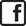 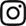 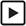 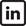 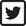 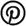 